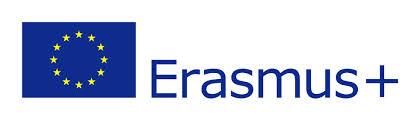 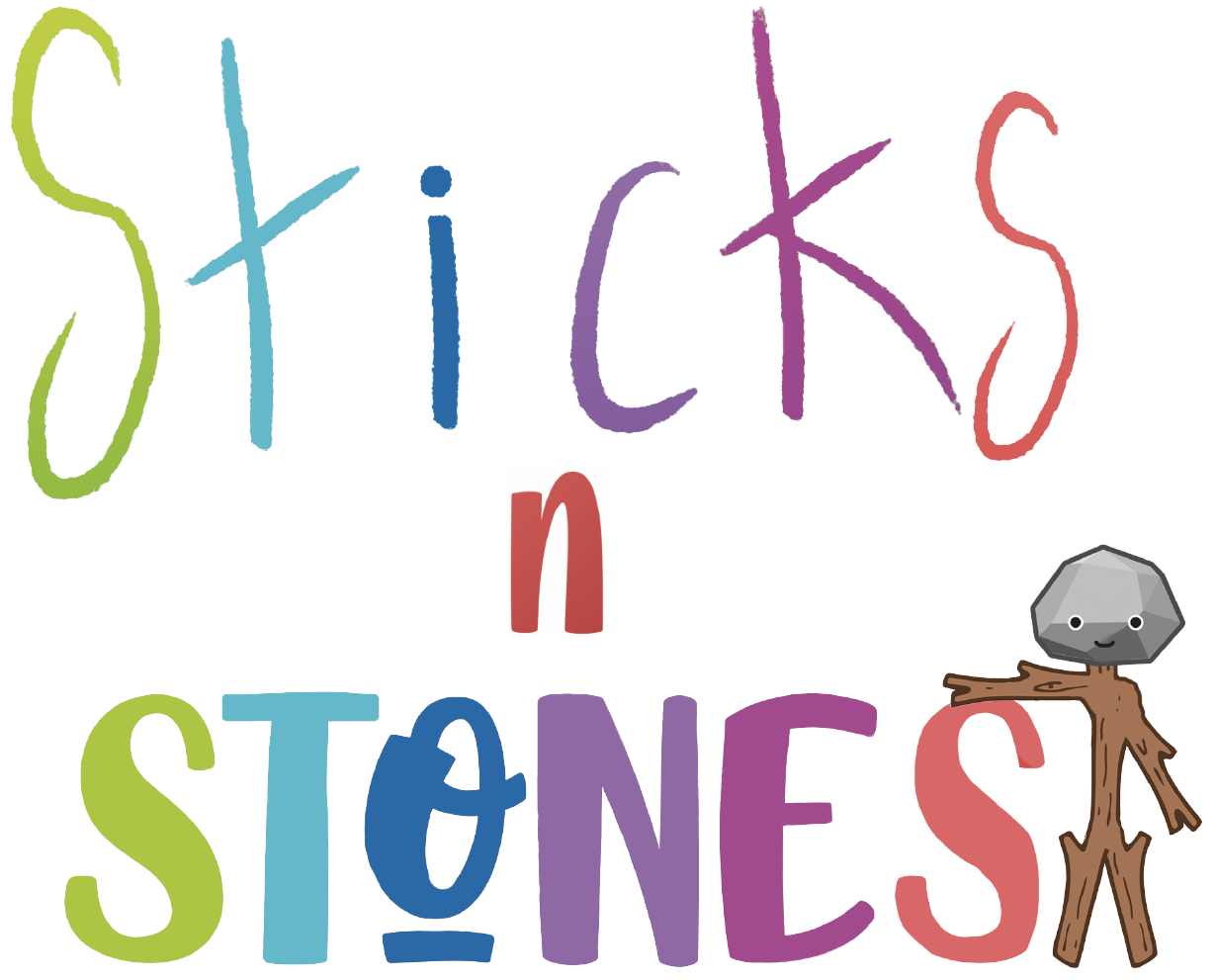 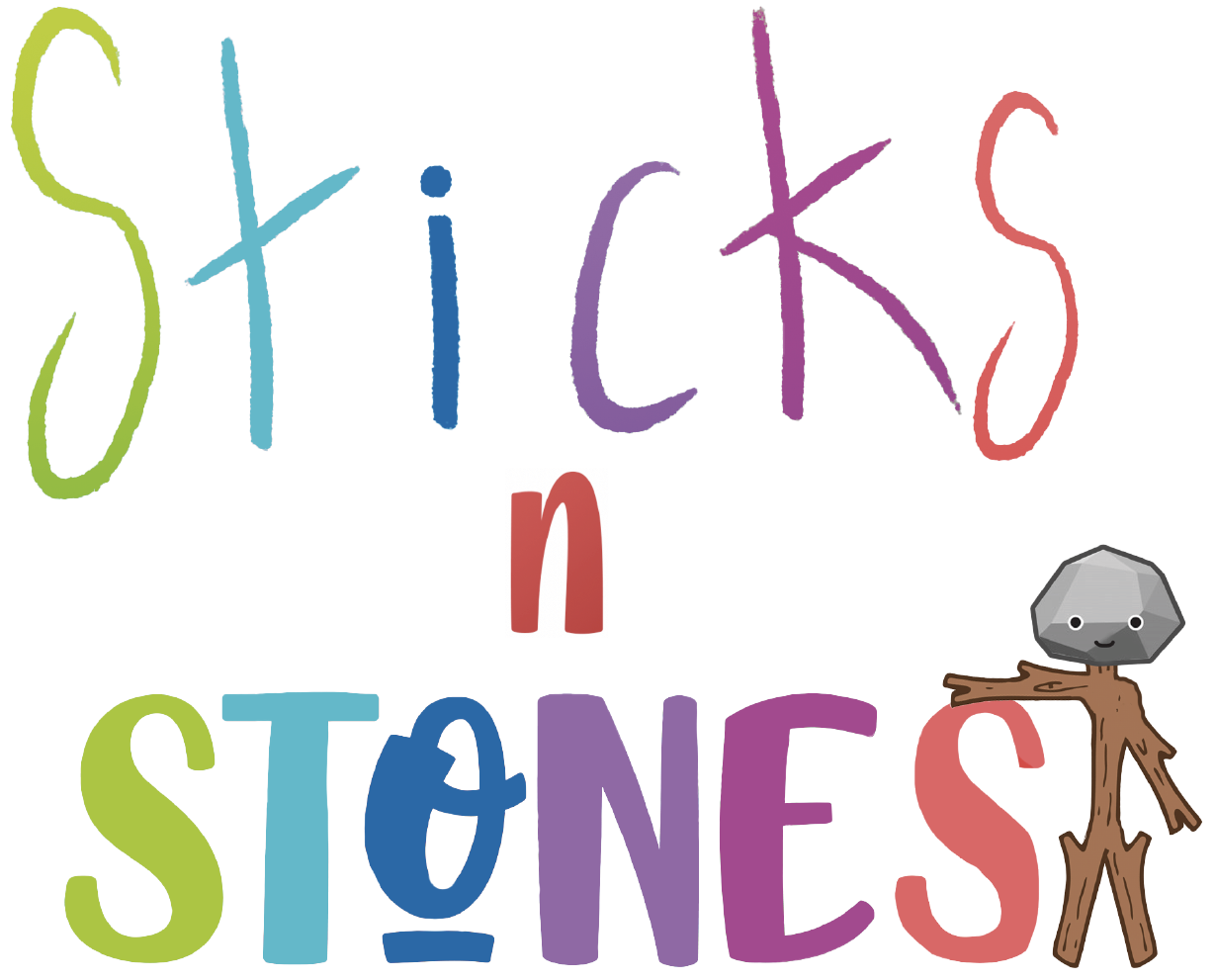 Annex 1.2: Seeing and critiquing peer work through virtual gallery walks1. Work individually to create a brief PPT presentation (4-5 slides) on the topic: How do you engage (or intend to engage) your pupils during the online classes that you (will) implement?Use the Internet to search for information, materials and resources to include them in your PPT in order to make it more appealing and relevant. Time: 10 minutes2. Create groups of 5 trainees (the trainer will organize the groups). All members of a group will share their PPT within his/her group, through a ‘virtual gallery’ (all PPTs may be upload/stored on Dropbox, a shared Google Drive, etc.). Each group member will ‘visit’ all PPTs and learn their content.Time: 10-15 minutes3. Provide feedback to 2 peers from your group, by answering the following prompts for each of the 2 peers (write your feedback on a Google Sheet; the trainer will create this Google Sheet and will provide you the link):What is something new I learned about this topic? What is something that surprised me about this topic?What’s something I liked about this presentation?Time: 5 minutes4. After all members of a group filled in their feedback on the Google Sheet (and all group members have seen their peers’ assessment on theirs work) the group is invited to a deeper reflection and to feedback-based discussions. If the time allows it, the trainer may extend discussion to the whole class.Time: 15 minutes